Name des Kooperationspartners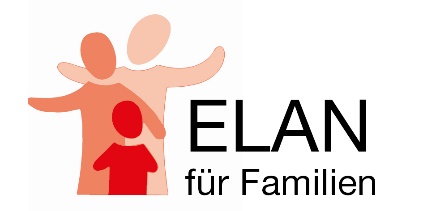 Straße HausnummerPostleitzahl OrtName der FamilieStraße HausnummerPLZ StadtDatumLiebe Familie _____________,der __________ (Name des Kooperationspartners) freut sich, dass sich Ihre Familie für das Familienbildungsprogramm zum Thema „THEMA“ im/in _________ (Ort) vom XX.XX.20XX bis XX.XX.20XX bei uns angemeldet hat.  ELAN ist ein Familienbildungsprogramm für Familien in Sachsen-Anhalt. Wir bieten eine erholsame Zeit für die ganze Familie zum kleinen Preis. Familienbildungsangebote sind erlebnisorientierte und wissensvermittelnde, mehrstündige oder mehrtägige Angebote für die ganze Familie.Das Wochenende/das Doppelwochenende/die Woche kostet Sie	 40€/Person // 65€/Person // 90€/Person (Betreffendes auswählen) ab einem Alter von 3 Jahren (Kinder unter 3 Jahren fahren kostenlos) inkl. An- und Abreise mit Reisebussen, Unterkunft, Verpflegung, Projektarbeit und Freizeitgestaltung.Bitte überweisen Sie den Teilnahmebeitrag für Ihre Familie von ______ € bis zum ________an: 	Name des Kooperationspartners	Stichwort:	BIC:	Kreditinstitut:	IBAN:Oder zahlen Sie den Teilnahmebeitrag bar bis zum _______ bei (wer, wo, wann) _________ ein.Abfahrt ist am Freitag, den _______ um ________ ab ___________________(Ort)Die Rückfahrt ist am Sonntag, den __________, ca. ______Uhr.Die Busfahrt beträgt jeweils ca. _________ Stunden.Für Rückfragen steht Ihnen _________ im (Name des Kooperationspartners) _______________ unter der Telefonnummer ______________ zur Verfügung.Bis dahin eine angenehme Zeit!